HAWLER MEDICAL UNIVERSITYCOLLEGE OF NURSINGLABORATORY AND CLINICAL EDUCATIONProcedure Evaluation Document (PED)HAWLER MEDICAL UNIVERSITYCOLLEGE OF NURSINGLABORATORY AND CLINICAL EDUCATIONProcedure Evaluation Document (PED)HAWLER MEDICAL UNIVERSITYCOLLEGE OF NURSINGLABORATORY AND CLINICAL EDUCATIONProcedure Evaluation Document (PED)HAWLER MEDICAL UNIVERSITYCOLLEGE OF NURSINGLABORATORY AND CLINICAL EDUCATIONProcedure Evaluation Document (PED)HAWLER MEDICAL UNIVERSITYCOLLEGE OF NURSINGLABORATORY AND CLINICAL EDUCATIONProcedure Evaluation Document (PED)HAWLER MEDICAL UNIVERSITYCOLLEGE OF NURSINGLABORATORY AND CLINICAL EDUCATIONProcedure Evaluation Document (PED)HAWLER MEDICAL UNIVERSITYCOLLEGE OF NURSINGLABORATORY AND CLINICAL EDUCATIONProcedure Evaluation Document (PED)HAWLER MEDICAL UNIVERSITYCOLLEGE OF NURSINGLABORATORY AND CLINICAL EDUCATIONProcedure Evaluation Document (PED)HAWLER MEDICAL UNIVERSITYCOLLEGE OF NURSINGLABORATORY AND CLINICAL EDUCATIONProcedure Evaluation Document (PED)HAWLER MEDICAL UNIVERSITYCOLLEGE OF NURSINGLABORATORY AND CLINICAL EDUCATIONProcedure Evaluation Document (PED)HAWLER MEDICAL UNIVERSITYCOLLEGE OF NURSINGLABORATORY AND CLINICAL EDUCATIONProcedure Evaluation Document (PED)HAWLER MEDICAL UNIVERSITYCOLLEGE OF NURSINGLABORATORY AND CLINICAL EDUCATIONProcedure Evaluation Document (PED)HAWLER MEDICAL UNIVERSITYCOLLEGE OF NURSINGLABORATORY AND CLINICAL EDUCATIONProcedure Evaluation Document (PED)HAWLER MEDICAL UNIVERSITYCOLLEGE OF NURSINGLABORATORY AND CLINICAL EDUCATIONProcedure Evaluation Document (PED)HAWLER MEDICAL UNIVERSITYCOLLEGE OF NURSINGLABORATORY AND CLINICAL EDUCATIONProcedure Evaluation Document (PED)PROCEDURE:	 Foetal Heart Rate AssessmentPROCEDURE:	 Foetal Heart Rate AssessmentPROCEDURE:	 Foetal Heart Rate AssessmentPROCEDURE:	 Foetal Heart Rate AssessmentPROCEDURE:	 Foetal Heart Rate AssessmentPROCEDURE:	 Foetal Heart Rate AssessmentPROCEDURE:	 Foetal Heart Rate AssessmentPROCEDURE:	 Foetal Heart Rate AssessmentPROCEDURE:	 Foetal Heart Rate AssessmentPROCEDURE:	 Foetal Heart Rate AssessmentPROCEDURE:	 Foetal Heart Rate AssessmentPROCEDURE:	 Foetal Heart Rate AssessmentPROCEDURE:	 Foetal Heart Rate AssessmentCodeM-05No.Skill steps Skill steps Skill steps Skill steps Skill steps Skill steps Skill steps Skill steps Skill steps Skill steps Skill steps Skill steps NotachievedAchieved1Prepared procedure equipment.Client’s medical recordHand rub gelNon sterile glovesSonic aid device  or Doppler machine if availableGelAntiseptic solution2 Gauze piecesStethoscope or fetoscopePrepared procedure equipment.Client’s medical recordHand rub gelNon sterile glovesSonic aid device  or Doppler machine if availableGelAntiseptic solution2 Gauze piecesStethoscope or fetoscopePrepared procedure equipment.Client’s medical recordHand rub gelNon sterile glovesSonic aid device  or Doppler machine if availableGelAntiseptic solution2 Gauze piecesStethoscope or fetoscopePrepared procedure equipment.Client’s medical recordHand rub gelNon sterile glovesSonic aid device  or Doppler machine if availableGelAntiseptic solution2 Gauze piecesStethoscope or fetoscopePrepared procedure equipment.Client’s medical recordHand rub gelNon sterile glovesSonic aid device  or Doppler machine if availableGelAntiseptic solution2 Gauze piecesStethoscope or fetoscopePrepared procedure equipment.Client’s medical recordHand rub gelNon sterile glovesSonic aid device  or Doppler machine if availableGelAntiseptic solution2 Gauze piecesStethoscope or fetoscopePrepared procedure equipment.Client’s medical recordHand rub gelNon sterile glovesSonic aid device  or Doppler machine if availableGelAntiseptic solution2 Gauze piecesStethoscope or fetoscopePrepared procedure equipment.Client’s medical recordHand rub gelNon sterile glovesSonic aid device  or Doppler machine if availableGelAntiseptic solution2 Gauze piecesStethoscope or fetoscopePrepared procedure equipment.Client’s medical recordHand rub gelNon sterile glovesSonic aid device  or Doppler machine if availableGelAntiseptic solution2 Gauze piecesStethoscope or fetoscopePrepared procedure equipment.Client’s medical recordHand rub gelNon sterile glovesSonic aid device  or Doppler machine if availableGelAntiseptic solution2 Gauze piecesStethoscope or fetoscopePrepared procedure equipment.Client’s medical recordHand rub gelNon sterile glovesSonic aid device  or Doppler machine if availableGelAntiseptic solution2 Gauze piecesStethoscope or fetoscopePrepared procedure equipment.Client’s medical recordHand rub gelNon sterile glovesSonic aid device  or Doppler machine if availableGelAntiseptic solution2 Gauze piecesStethoscope or fetoscope2Identified client using two identifiers.Identified client using two identifiers.Identified client using two identifiers.Identified client using two identifiers.Identified client using two identifiers.Identified client using two identifiers.Identified client using two identifiers.Identified client using two identifiers.Identified client using two identifiers.Identified client using two identifiers.Identified client using two identifiers.Identified client using two identifiers.3Performed greeting, introduction and permission procedure (G.I.P).Performed greeting, introduction and permission procedure (G.I.P).Performed greeting, introduction and permission procedure (G.I.P).Performed greeting, introduction and permission procedure (G.I.P).Performed greeting, introduction and permission procedure (G.I.P).Performed greeting, introduction and permission procedure (G.I.P).Performed greeting, introduction and permission procedure (G.I.P).Performed greeting, introduction and permission procedure (G.I.P).Performed greeting, introduction and permission procedure (G.I.P).Performed greeting, introduction and permission procedure (G.I.P).Performed greeting, introduction and permission procedure (G.I.P).Performed greeting, introduction and permission procedure (G.I.P).4Provided privacy. Provided privacy. Provided privacy. Provided privacy. Provided privacy. Provided privacy. Provided privacy. Provided privacy. Provided privacy. Provided privacy. Provided privacy. Provided privacy. 5Explained the procedure to the client and answered any questions.Explained the procedure to the client and answered any questions.Explained the procedure to the client and answered any questions.Explained the procedure to the client and answered any questions.Explained the procedure to the client and answered any questions.Explained the procedure to the client and answered any questions.Explained the procedure to the client and answered any questions.Explained the procedure to the client and answered any questions.Explained the procedure to the client and answered any questions.Explained the procedure to the client and answered any questions.Explained the procedure to the client and answered any questions.Explained the procedure to the client and answered any questions.6Instructed the client to empty her bladder.Instructed the client to empty her bladder.Instructed the client to empty her bladder.Instructed the client to empty her bladder.Instructed the client to empty her bladder.Instructed the client to empty her bladder.Instructed the client to empty her bladder.Instructed the client to empty her bladder.Instructed the client to empty her bladder.Instructed the client to empty her bladder.Instructed the client to empty her bladder.Instructed the client to empty her bladder.7Cleaned the device with an antiseptic gel and gauze.Cleaned the device with an antiseptic gel and gauze.Cleaned the device with an antiseptic gel and gauze.Cleaned the device with an antiseptic gel and gauze.Cleaned the device with an antiseptic gel and gauze.Cleaned the device with an antiseptic gel and gauze.Cleaned the device with an antiseptic gel and gauze.Cleaned the device with an antiseptic gel and gauze.Cleaned the device with an antiseptic gel and gauze.Cleaned the device with an antiseptic gel and gauze.Cleaned the device with an antiseptic gel and gauze.Cleaned the device with an antiseptic gel and gauze.8Performed hand hygiene using correct technique.Performed hand hygiene using correct technique.Performed hand hygiene using correct technique.Performed hand hygiene using correct technique.Performed hand hygiene using correct technique.Performed hand hygiene using correct technique.Performed hand hygiene using correct technique.Performed hand hygiene using correct technique.Performed hand hygiene using correct technique.Performed hand hygiene using correct technique.Performed hand hygiene using correct technique.Performed hand hygiene using correct technique.9Put on gloves.Put on gloves.Put on gloves.Put on gloves.Put on gloves.Put on gloves.Put on gloves.Put on gloves.Put on gloves.Put on gloves.Put on gloves.Put on gloves.10Adjusted the height of the bed.Adjusted the height of the bed.Adjusted the height of the bed.Adjusted the height of the bed.Adjusted the height of the bed.Adjusted the height of the bed.Adjusted the height of the bed.Adjusted the height of the bed.Adjusted the height of the bed.Adjusted the height of the bed.Adjusted the height of the bed.Adjusted the height of the bed.11Exposed the abdomen protecting the privacy.Exposed the abdomen protecting the privacy.Exposed the abdomen protecting the privacy.Exposed the abdomen protecting the privacy.Exposed the abdomen protecting the privacy.Exposed the abdomen protecting the privacy.Exposed the abdomen protecting the privacy.Exposed the abdomen protecting the privacy.Exposed the abdomen protecting the privacy.Exposed the abdomen protecting the privacy.Exposed the abdomen protecting the privacy.Exposed the abdomen protecting the privacy.12Put gel on the device.Put gel on the device.Put gel on the device.Put gel on the device.Put gel on the device.Put gel on the device.Put gel on the device.Put gel on the device.Put gel on the device.Put gel on the device.Put gel on the device.Put gel on the device.13Placed the device over the convex portion of the foetus closest to the anterior uterine wall.Placed the device over the convex portion of the foetus closest to the anterior uterine wall.Placed the device over the convex portion of the foetus closest to the anterior uterine wall.Placed the device over the convex portion of the foetus closest to the anterior uterine wall.Placed the device over the convex portion of the foetus closest to the anterior uterine wall.Placed the device over the convex portion of the foetus closest to the anterior uterine wall.Placed the device over the convex portion of the foetus closest to the anterior uterine wall.Placed the device over the convex portion of the foetus closest to the anterior uterine wall.Placed the device over the convex portion of the foetus closest to the anterior uterine wall.Placed the device over the convex portion of the foetus closest to the anterior uterine wall.Placed the device over the convex portion of the foetus closest to the anterior uterine wall.Placed the device over the convex portion of the foetus closest to the anterior uterine wall.14Confirmed the presence of foetal heart tones (verbal report).Confirmed the presence of foetal heart tones (verbal report).Confirmed the presence of foetal heart tones (verbal report).Confirmed the presence of foetal heart tones (verbal report).Confirmed the presence of foetal heart tones (verbal report).Confirmed the presence of foetal heart tones (verbal report).Confirmed the presence of foetal heart tones (verbal report).Confirmed the presence of foetal heart tones (verbal report).Confirmed the presence of foetal heart tones (verbal report).Confirmed the presence of foetal heart tones (verbal report).Confirmed the presence of foetal heart tones (verbal report).Confirmed the presence of foetal heart tones (verbal report).15Noted the area of maximum intensity (verbal report).Noted the area of maximum intensity (verbal report).Noted the area of maximum intensity (verbal report).Noted the area of maximum intensity (verbal report).Noted the area of maximum intensity (verbal report).Noted the area of maximum intensity (verbal report).Noted the area of maximum intensity (verbal report).Noted the area of maximum intensity (verbal report).Noted the area of maximum intensity (verbal report).Noted the area of maximum intensity (verbal report).Noted the area of maximum intensity (verbal report).Noted the area of maximum intensity (verbal report).16Counted FHR (baseline FHR 120 - 160 bpm).Counted FHR (baseline FHR 120 - 160 bpm).Counted FHR (baseline FHR 120 - 160 bpm).Counted FHR (baseline FHR 120 - 160 bpm).Counted FHR (baseline FHR 120 - 160 bpm).Counted FHR (baseline FHR 120 - 160 bpm).Counted FHR (baseline FHR 120 - 160 bpm).Counted FHR (baseline FHR 120 - 160 bpm).Counted FHR (baseline FHR 120 - 160 bpm).Counted FHR (baseline FHR 120 - 160 bpm).Counted FHR (baseline FHR 120 - 160 bpm).Counted FHR (baseline FHR 120 - 160 bpm).17Compared the FHR to the normal range verbally.Compared the FHR to the normal range verbally.Compared the FHR to the normal range verbally.Compared the FHR to the normal range verbally.Compared the FHR to the normal range verbally.Compared the FHR to the normal range verbally.Compared the FHR to the normal range verbally.Compared the FHR to the normal range verbally.Compared the FHR to the normal range verbally.Compared the FHR to the normal range verbally.Compared the FHR to the normal range verbally.Compared the FHR to the normal range verbally.18Dried the abdominal area with gauze.Dried the abdominal area with gauze.Dried the abdominal area with gauze.Dried the abdominal area with gauze.Dried the abdominal area with gauze.Dried the abdominal area with gauze.Dried the abdominal area with gauze.Dried the abdominal area with gauze.Dried the abdominal area with gauze.Dried the abdominal area with gauze.Dried the abdominal area with gauze.Dried the abdominal area with gauze.19Restored client to a comfortable position.Restored client to a comfortable position.Restored client to a comfortable position.Restored client to a comfortable position.Restored client to a comfortable position.Restored client to a comfortable position.Restored client to a comfortable position.Restored client to a comfortable position.Restored client to a comfortable position.Restored client to a comfortable position.Restored client to a comfortable position.Restored client to a comfortable position.20Removed gloves.Removed gloves.Removed gloves.Removed gloves.Removed gloves.Removed gloves.Removed gloves.Removed gloves.Removed gloves.Removed gloves.Removed gloves.Removed gloves.21Cleaned the device with an antiseptic gel and gauze.Cleaned the device with an antiseptic gel and gauze.Cleaned the device with an antiseptic gel and gauze.Cleaned the device with an antiseptic gel and gauze.Cleaned the device with an antiseptic gel and gauze.Cleaned the device with an antiseptic gel and gauze.Cleaned the device with an antiseptic gel and gauze.Cleaned the device with an antiseptic gel and gauze.Cleaned the device with an antiseptic gel and gauze.Cleaned the device with an antiseptic gel and gauze.Cleaned the device with an antiseptic gel and gauze.Cleaned the device with an antiseptic gel and gauze.22Performed hand hygiene using correct technique.Performed hand hygiene using correct technique.Performed hand hygiene using correct technique.Performed hand hygiene using correct technique.Performed hand hygiene using correct technique.Performed hand hygiene using correct technique.Performed hand hygiene using correct technique.Performed hand hygiene using correct technique.Performed hand hygiene using correct technique.Performed hand hygiene using correct technique.Performed hand hygiene using correct technique.Performed hand hygiene using correct technique.23Documented the result in the medical record.Documented the result in the medical record.Documented the result in the medical record.Documented the result in the medical record.Documented the result in the medical record.Documented the result in the medical record.Documented the result in the medical record.Documented the result in the medical record.Documented the result in the medical record.Documented the result in the medical record.Documented the result in the medical record.Documented the result in the medical record.24Informed the client or relative if appropriate of the result.Informed the client or relative if appropriate of the result.Informed the client or relative if appropriate of the result.Informed the client or relative if appropriate of the result.Informed the client or relative if appropriate of the result.Informed the client or relative if appropriate of the result.Informed the client or relative if appropriate of the result.Informed the client or relative if appropriate of the result.Informed the client or relative if appropriate of the result.Informed the client or relative if appropriate of the result.Informed the client or relative if appropriate of the result.Informed the client or relative if appropriate of the result.25Returned equipment to the dedicated area. Returned equipment to the dedicated area. Returned equipment to the dedicated area. Returned equipment to the dedicated area. Returned equipment to the dedicated area. Returned equipment to the dedicated area. Returned equipment to the dedicated area. Returned equipment to the dedicated area. Returned equipment to the dedicated area. Returned equipment to the dedicated area. Returned equipment to the dedicated area. Returned equipment to the dedicated area. 26Reported abnormal findings to the appropriate health care provider (student reported this action verbally).Reported abnormal findings to the appropriate health care provider (student reported this action verbally).Reported abnormal findings to the appropriate health care provider (student reported this action verbally).Reported abnormal findings to the appropriate health care provider (student reported this action verbally).Reported abnormal findings to the appropriate health care provider (student reported this action verbally).Reported abnormal findings to the appropriate health care provider (student reported this action verbally).Reported abnormal findings to the appropriate health care provider (student reported this action verbally).Reported abnormal findings to the appropriate health care provider (student reported this action verbally).Reported abnormal findings to the appropriate health care provider (student reported this action verbally).Reported abnormal findings to the appropriate health care provider (student reported this action verbally).Reported abnormal findings to the appropriate health care provider (student reported this action verbally).Reported abnormal findings to the appropriate health care provider (student reported this action verbally).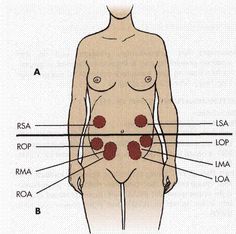 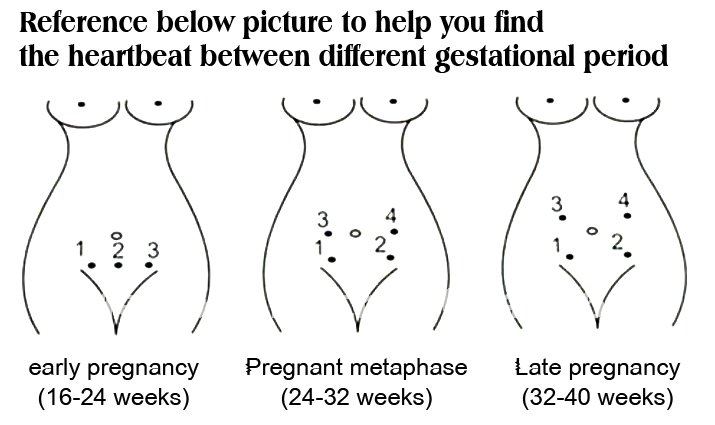 SKILL EVALUATION  60%SKILL EVALUATION  60%SKILL EVALUATION  60%SKILL EVALUATION  60%SKILL EVALUATION  60%SKILL EVALUATION  60%SKILL EVALUATION  60%SKILL EVALUATION  60%SKILL EVALUATION  60%SKILL EVALUATION  60%SKILL EVALUATION  60%SKILL EVALUATION  60%SKILL EVALUATION  60%SKILL EVALUATION  60%SKILL EVALUATION  60%Steps01-23-56-89-1112-1314-1617-1920-2223-2425-26Skill steps achievedSkill steps achievedPoints06121824303642485460Skill points achievedSkill points achievedLevelFFFFFFUNSCISkill level achievedSkill level achievedPROCEDURE ASPECTS EVALUATION  40%PROCEDURE ASPECTS EVALUATION  40%PROCEDURE ASPECTS EVALUATION  40%PROCEDURE ASPECTS EVALUATION  40%PROCEDURE ASPECTS EVALUATION  40%PROCEDURE ASPECTS EVALUATION  40%PROCEDURE ASPECTS EVALUATION  40%PROCEDURE ASPECTS EVALUATION  40%PROCEDURE ASPECTS EVALUATION  40%PROCEDURE ASPECTS EVALUATION  40%PROCEDURE ASPECTS EVALUATION  40%PROCEDURE ASPECTS EVALUATION  40%PROCEDURE ASPECTS EVALUATION  40%PROCEDURE ASPECTS EVALUATION  40%PROCEDURE ASPECTS EVALUATION  40%Rationale 10%Rationale 10%Rationale 10%Rationale 10%Client Focus 10%Client Focus 10%Client Focus 10%Client Focus 10%Professional Manner 10%Professional Manner 10%Professional Manner 10%Professional Manner 10%Time 10% Time 10% Time 10% FailedFailedFailed5FailedFailedFailed5FailedFailedFailed5Failed             +10Failed             +105UnsatisfactoryUnsatisfactoryUnsatisfactory6UnsatisfactoryUnsatisfactoryUnsatisfactory6UnsatisfactoryUnsatisfactoryUnsatisfactory6Unsatisfactory+8Unsatisfactory+86NoviceNoviceNovice7NoviceNoviceNovice7NoviceNoviceNovice7Novice             +6Novice             +67SupervisedSupervisedSupervised8SupervisedSupervisedSupervised8SupervisedSupervisedSupervised8Supervised      +4Supervised      +48CompetentCompetentCompetent9CompetentCompetentCompetent9CompetentCompetentCompetent9Competent      +2Competent      +29IndependentIndependentIndependent10IndependentIndependentIndependent10IndependentIndependentIndependent10Independent   TAIndependent   TA10Notes:Notes:Notes:Notes:Notes:Notes:Notes:Notes:Notes:Notes:Notes:Notes:Time allowed (TA)Time allowed (TA)15Notes:Notes:Notes:Notes:Notes:Notes:Notes:Notes:Notes:Notes:Notes:Notes:Time achievedTime achievedNotes:Notes:Notes:Notes:Notes:Notes:Notes:Notes:Notes:Notes:Notes:Notes:Aspects points achievedAspects points achievedCOMPLETE PROCEDURE EVALUATION  100%COMPLETE PROCEDURE EVALUATION  100%COMPLETE PROCEDURE EVALUATION  100%COMPLETE PROCEDURE EVALUATION  100%COMPLETE PROCEDURE EVALUATION  100%COMPLETE PROCEDURE EVALUATION  100%COMPLETE PROCEDURE EVALUATION  100%COMPLETE PROCEDURE EVALUATION  100%COMPLETE PROCEDURE EVALUATION  100%COMPLETE PROCEDURE EVALUATION  100%COMPLETE PROCEDURE EVALUATION  100%COMPLETE PROCEDURE EVALUATION  100%COMPLETE PROCEDURE EVALUATION  100%COMPLETE PROCEDURE EVALUATION  100%COMPLETE PROCEDURE EVALUATION  100%505051-6051-6061-7061-7071-8071-8081-9081-9091-10091-100Total points achievedTotal points achievedFailedFailedUnsatisfactoryUnsatisfactoryNoviceNoviceSupervisedSupervisedCompetentCompetentIndependentIndependentTotal level achievedTotal level achievedStudentStudentSignatureSignatureActual Mark/Out ofActual Mark/Out ofTeacherTeacherSignatureSignatureActual Mark/Out ofActual Mark/Out ofClinical AreaClinical AreaDateDateActual Mark/Out ofActual Mark/Out of